Construction Technology Program Student Learning Outcome Mapping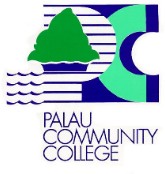 Course (CLO), Program (PLO), Institutional (ILO)Program Description: This program is designed to provide students will technical knowledge, skills and proper work habits/attitudes necessary for employment in this field.  The program prepares students to work and advance in their careers in positions such as carpenters, masons, plumbers, private contractors, hardware store clerks, and other related construction work.PLO-ILO MappingCLO-PLO-ILO MappingAD 120 - Introduction to Architectural DraftingThis course introduces the student to manual drafting using a tee square and/or drafting machine. The topics covered in this course include freehand sketching as a problem solving and communication tool, introduction to the basic drafting, and elementary design principles.  At the completion of this course, the student will have drafting skills necessary to complete a basic set of drawings for a simple house.AD 210 - Computer Aided DraftingThis course introduces the student to computer -aided design/drafting (CAD) using AutoCAD. At the completion of this course the student will have the AutoCAD skills necessary to complete a basic set of AutoCAD drawings for a simple house of their own design.BP 115 - Blueprint Reading for ConstructionThis course is designed to help students gain skills in blueprint reading. It covers the importance and use of blueprint reading in construction, measuring tools, mathematics, lines, sketching, pictorial drawings, orthographic projection drawings, dimensioning techniques, construction materials, specifications, reading plans, and interpretation of plans.CT 112 - Construction, Safety Tools & EquipmentThis course is designed to give students knowledge of hand tools and power tools used to perform construction work. Emphasis is placed on skills needed to effectively perform layout, measurements, cutting, fastening, and finishing operations. Maintenance of tools and equipment will be addressed. Safe use of tools will be stressed.CT 113 - Introduction to ConstructionThis course covers common construction materials, product, and system as well as construction efficiency and safety in the delivery, handling, and installation of building materials. Information on building materials, products, systems and procedures will be presented.CT 115 - Footing & FoundationThis course provides students with working knowledge in different types of footings and foundations construction. It also includes site preparation and layout of structures, use of builder’s level and transit, and erection of batter boards. It covers materials, planning, reinforcement, and construction of footing and foundation.CT 122 - Floor, Wall, & Ceiling FramingThis course deals with floor framing, wall parts, wall construction and installation of ceiling joists. Students will gain knowledge and skills through construction of a scaled model house.CT 123 - Roof Framing & Exterior FinishingThis course covers types of roofs, parts of a roof system, layout terms, rafter sizing and layout, and use of framing square. Roof framing principles and applications, gable, hip, and intersecting roof designs will be emphasized. It also includes selection and installation of siding and roofing materials, windows, exterior doors cornice work and other exterior applications.CT 124 - Interior Trim & Cabinet MakingThis course covers principles and methods of interior carpentry construction. It includes installation of interior trim, doors, stairs building, wood working techniques and cabinetry. It also includes, but not limited to, terms and definitions used in construction field pertaining to interior finishing.  Also covered are theories and practical applications of various types of all coverings, wall finishing, ceiling coverings, ceiling finishing, interior door hangings and various applications of interior trim.CT 212 - Construction ManagementThis course concentrates on the procedures and methods that are used by the construction contractor during the construction and post- construction phases of a project.  Students will learn knowledge and skills used by a contractor to systematically plan, organize, manage, control, and document jobsite activities.CT 222 - InternshipThis course provides the student practical training in construction work. With the assistance of an instructor coordinator, the student is assigned to work under a supervisor in a governmental department or a private business in order to learn through the actual work experience.MS 101 - Basic Masonry/Concrete WorkThis course covers measuring, basic plan reading, estimating, masonry tools, mortars, anchors and reinforcement, wall layout, spreading mortar and laying units and related masonry construction.PL 214 - Residential PlumbingThe course covers residential plumbing orientation, plumbing tools and materials, water systems, water valves, faucets and fixtures.Program Learning OutcomesInstitutional Learning OutcomesDemonstrate blueprint-reading skills in residential construction.Demonstrate carpentry skills in residential construction.Demonstrate masonry skills in residential construction.Demonstrate plumbing skills in residential construction.Demonstrate basic construction management skills in residential construction.Critical Thinking and Problem Solving: Analyze and solve problems by using informed judgment based on evidence, sound reasoning, and/or creativity to differentiate facts from opinions and to specify solutions and their consequences.Communication: Effectively communicate, both orally and in writing, thoughts in a clear, well- organized manner to persuade, inform and/or convey ideas in academic, work, family and community settings.Quantitative and Technological Competence: Use mathematical skills appropriate to our technological society by analyzing and solving problems that are quantitative in nature and use technology for informational, academic, personal and professional needs.Diversity: Understand and appreciate differences in cultures and behaviors between the self and others by demonstrating respect, honesty, fairness, and ethical principles in both personal and professional life.Civic Responsibility: Apply the principles of civility and morality to situations in the contexts of a healthy family, work, community, environment and world.Aesthetics: Apply numerous means of inquiry to experience and appreciate the values of arts and nature.PLOsILOsILOsILOsILOsILOsILOsPLOsILO 1ILO 2ILO 3ILO 4ILO 5ILO 6PLO 1XXXXXXPLO 2XXXXXXPLO 3XXXXXXPLO 4XXXXXXPLO 5XXXXXXCLOStudents will be able to:PLOPLOPLOPLOPLOILOILOILOILOILOILOCLOStudents will be able to:PLO 1PLO 2PLO 3PLO 4PLO 5ILO 1ILO 2ILO 3ILO 4ILO 5ILO 61. Freehand sketch a three dimensional pictorial drawings of a complex object.XXXX2. Freehand sketch orthographic projections of a simple structureXXXXXXX3. Draw a plan and elevations of a residential building.XXXXXXXXX4. Dimension a floor planXXXXXXX5. Draw a roof framing plan.XXXXXXXXXCLOStudents will be able to:PLOPLOPLOPLOPLOILOILOILOILOILOILOCLOStudents will be able to:PLO 1PLO 2PLO 3PLO 4PLO 5ILO 1ILO 2ILO 3ILO 4ILO 5ILO 61. Draw a set of plans for a residential building.XXXXXXXXXXX2. Make and insert blocks.XXXXXXXXXXX3. Create, manage and use text on a drawing.XXXXXXX4. Create, manage and use dimension on a drawing.XXXXXXX5. Create, manage and use layers.XXXXXXXXXXX7. Use paper space for creating drawings.XXXXXXXCLOStudents will be able to:PLOPLOPLOPLOPLOILOILOILOILOILOILOCLOStudents will be able to:PLO 1PLO 2PLO 3PLO 4PLO 5ILO 1ILO 2ILO 3ILO 4ILO 5ILO 61. Freehand sketch a three dimensional pictorial drawings of a complex object.XXXX2. Freehand sketch orthographic projections of a simple structureXXXXXXX3. Identify a building’s features, materials and types of construction form a set of working drawings.XXXXXXXXXX4. Determine dimensions from a set of working drawings.XXXXXXX5. Interpret notes and specification.XXXXXXXXCLOStudents will be able to:PLOPLOPLOPLOPLOILOILOILOILOILOILOCLOStudents will be able to:PLO 1PLO 2PLO 3PLO 4PLO 5ILO 1ILO 2ILO 3ILO 4ILO 5ILO 61. Apply personal and work place safety.XXXXXXXXX2. Demonstrate proper use of hand tools.XXXXXX3. Maintain hand tools.XXXXXX4. Identify demonstrate proper use of power tools and shop equipment.XXXXXX5. Maintain power tools and shop equipment.XXXXXXCLOStudents will be able to:PLOPLOPLOPLOPLOILOILOILOILOILOILOCLOStudents will be able to:PLO 1PLO 2PLO 3PLO 4PLO 5ILO 1ILO 2ILO 3ILO 4ILO 5ILO 61. Recognize various careers in the construction industry.XXXXXXXXXX2. Select local and foreign wood products and classify them according to their appropriate use.XXXXXXXXXX3. Select proper sawing, drying, and handling of wood products.XXXXXXXXXX4. Select various non-wood products used in building construction.XXXXXXXXXX5. Estimate concrete, lumber, and plywood quantities required in building construction.XXXXXXXXXXCLOStudents will be able to:PLOPLOPLOPLOPLOILOILOILOILOILOILOCLOStudents will be able to:PLO 1PLO 2PLO 3PLO 4PLO 5ILO 1ILO 2ILO 3ILO 4ILO 5ILO 61. Interpret site plan, foundation plan, and floor plan.XXXXXXXX2. Select footing and foundation materials.XXXXXXXXX3. Prepare building site, erect batter boards, and layout and install building and foundation lines.XXXXXXXXX4. Layout and excavate footing and foundation trench.  XXXXXXXXX5. Set up footing and foundation reinforcement and install.XXXXXXXXX6. Construct reinforced concrete and concrete blocks foundation wall.XXXXXXXX7. Mix, pour, and finish concrete.XXXXXXXCLOStudents will be able to:PLOPLOPLOPLOPLOILOILOILOILOILOILOCLOStudents will be able to:PLO 1PLO 2PLO 3PLO 4PLO 5ILO 1ILO 2ILO 3ILO 4ILO 5ILO 61. Interpret floor plan, floor framing plan, wall framing plan, and ceiling framing plan.XXXXXXXXXX2. Estimate floor, wall, and ceiling framing materials.XXXXXXXXXX3. Layout and install selected floor frames.XXXXXXXXX4. Layout and install selected wall and rough opening frames.XXXXXXXXX5. Layout and install selected ceiling frames.XXXXXXXXXCLOStudents will be able to:PLOPLOPLOPLOPLOILOILOILOILOILOILOCLOStudents will be able to:PLO 1PLO 2PLO 3PLO 4PLO 5ILO 1ILO 2ILO 3ILO 4ILO 5ILO 61. Interpret roof framing plan and exterior detail.XXXXXXXXX2. Select and installs roof frames.XXXXXXX3. Select and install roofing materials.XXXXXXX4. Select and install exterior wall sidings and cornice coverings.XXXXXXXX5. Select and install exterior doors and windows.XXXXXXXX6. Apply exterior finishing.XXXXXXXXXCLOStudents will be able to:PLOPLOPLOPLOPLOILOILOILOILOILOILOCLOStudents will be able to:PLO 1PLO 2PLO 3PLO 4PLO 5ILO 1ILO 2ILO 3ILO 4ILO 5ILO 61. Interpret interior finishing details and cabinetry working drawings.XXXXXXX2. Select and install interior trims and moldings according to plan.XXXXXXX3. Select and install interior doors according to plan.XXXXXXX4. Layout and construct interior stairs according to plan.XXXXXXXXX5. Layout and construct various cabinetry products according to plan.XXXXXXXX6. Apply interior finishing according to plan.XXXXXXXXXCLOStudents will be able to:PLOPLOPLOPLOPLOILOILOILOILOILOILOCLOStudents will be able to:PLO 1PLO 2PLO 3PLO 4PLO 5ILO 1ILO 2ILO 3ILO 4ILO 5ILO 61. Prepare a schedule for a proposal/bid for the construction of a residential building in Palau.XXXXXXXX2. Develop a building construction schedule for a residential building.XXXXXXXX3. Prepare estimates for residentialbuildingXXXXXXXX4. Prepare contract documents for aresidential buildingXXXXXXXX5. Evaluate construction health and safetyon a construction site.XXXXXXXXCLOStudents will be able to:PLOPLOPLOPLOPLOILOILOILOILOILOILOCLOStudents will be able to:PLO 1PLO 2PLO 3PLO 4PLO 5ILO 1ILO 2ILO 3ILO 4ILO 5ILO 61. Demonstrate proper employeebehaviors and work habits.XXXXXXXXXXX2. Perform carpentry/construction tasks asassigned by a site supervisor.XXXXXXXXXXXCLOStudents will be able to:PLOPLOPLOPLOPLOILOILOILOILOILOILOCLOStudents will be able to:PLO 1PLO 2PLO 3PLO 4PLO 5ILO 1ILO 2ILO 3ILO 4ILO 5ILO 61. Select commonly used masonryproducts.XXXXX2. Mix concrete and mortar manually andmechanically.XXXXXX3. Lay out and construct a concrete block wall with plaster finish.XXXXXX4. Select, lay out, and install ceramic tilesXXXXXXXX5. Pour and finish concrete surface.XXXXXXXXCLOStudents will be able to:PLOPLOPLOPLOPLOILOILOILOILOILOILOCLOStudents will be able to:PLO 1PLO 2PLO 3PLO 4PLO 5ILO 1ILO 2ILO 3ILO 4ILO 5ILO 61. Apply personal workplace safety.XXXXXX2. Use and maintain plumbing tools.XXXX3. Lay out plumbing diagram.XXXXXX4. Select, layout, and connect pipes and fittings.XXXX5. Install plumbing fixtures.XXXX6. Inspect plumbing system.XXXX